 KESEPAKATAN BERSAMA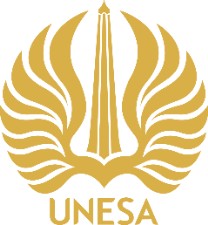 (Memorandum of Understanding)ANTARAPEMERINTAH KABUPATEN/KOTA…………DENGANUNIVERSITAS NEGERI SURABAYA TENTANGPENDIDIKAN, PENELITIAN, DAN PENGABDIAN KEPADA MASYARAKATNOMOR	:    …………………………………NOMOR	:    …………………………………     Pada hari ini ……. tanggal……bulan…… tahun dua ribu dua puluh dua (00-00-2022), kami yang bertanda tangan di bawah ini: PIHAK KESATU dan PIHAK KEDUA secara bersama-sama disebut PARA PIHAK, sepakat untuk mengadakan kerja sama Penyelenggaraan Tri Dharma Perguruan Tinggi, yang meliputi bidang pendidikan, penelitian, dan pengabdian kepada masyarakat yang dituangkan dalam KESEPAKATAN BERSAMA dengan ketentuan sebagai berikut :Pasal 1MAKSUD DAN TUJUANKesepakatan Bersama ini dimaksudkan untuk memberikan landasan hukum bagi PARA PIHAK dalam melaksanakan kerja sama guna meningkatkan kemampuan segenap potensi dan sumber daya yang tersedia pada PARA PIHAK.Kesepakatan Bersama ini bertujuan untuk meningkatkan dan mengembangkan ilmu pengetahuan, teknologi serta segala sumber daya yang tersedia pada PARA PIHAK. Pasal 2RUANG LINGKUPRuang lingkup Kesepakatan Bersama ini adalah :Bidang Pendidikan dan Pengajaran;Bidang Penelitian dan Pengembangan;Bidang Pengabdian kepada Masyarakat;Implementasi Merdeka Belajar Kampus Merdeka (MBKM); danBidang Lain yang disepakati oleh PARA PIHAK.Pasal 3OBJEKObyek dalam Kesepakatan Bersama ini adalah seluruh masyarakat Kabupaten/Kota……...Pasal 4PELAKSANAANKesepakatan Bersama ini merupakan payung dari Perjanjian Kerja Sama (PKS) yang disusun secara tersendiri dan disepakati secara tertulis untuk setiap bidang kerja sama yang akan dilaksanakan dan/atau ditindaklanjuti oleh Perangkat Daerah dilingkungan PIHAK KESATU dan oleh berbagai fakultas, lembaga, dan/atau unit kerja dilingkungan PIHAK KEDUA.Pasal 5PEMBIAYAANPembiayaan yang timbul dalam rangka penyelenggaraan kegiatan yang disepakati dalam Kesepakatan Bersama ini akan diatur berdasarkan kesepakatan tertulis dalam Perjanjian Kerja Sama tersendiri yang disepakati dan ditandatangani oleh PARA PIHAK yang merupakan satu kesatuan dan bagian yang tidak terpisahkan dari Kesepakatan Bersama ini.Pasal 6JANGKA WAKTUKesepakatan Bersama ini berlaku untuk jangka waktu …… (……) tahun sejak ditandatangani PARA PIHAK.PARA PIHAK dapat memperpanjang Kesepakatan Bersama ini untuk periode berikutnya setelah ada persetujuan PARA PIHAK paling lama 30 (tiga puluh) hari sebelum Kesepakatan Bersama ini berakhir.Dalam hal salah satu PIHAK bermaksud mengakhiri Kesepakatan Bersama sebelum tanggal berakhirnya Perjanjian ini, maka PIHAK lainnya dapat mengajukan permohonan secara tertulis kepada PIHAK lainnya, paling lama diterima 2 (dua) bulan sebelumnya.Kesepakatan Bersama ini dapat berakhir atau batal dengan sendirinya apabila ketentuan perundang-undangan atau kebijakan pemerintah yang tidak memungkinkan berlangsungnya Kesepakatan Bersama ini.Pasal 7PENYELESAIAN PERSELISIHANApabila di kemudian hari terjadi perselisihan dalam penafsiran atau pelaksanaan ketentuan-ketentuan dari Kesepakatan Bersama ini, PARA PIHAK sepakat untuk menyelesaikan secara musyawarah untuk mencapai mufakat.Pasal 8SURAT MENYURATPIHAK KESATUBAGIAN TATA PEMERINTAHAN KABUPATEN/KOTA……..Alamat		: Jln. ……….                    Kabupaten/Kota………Kode pos	: ……….Telepon	: ……….Fax		: ……….Email		: ……….PIHAK KEDUAUNIVERSITAS NEGERI SURABAYAAlamat		: Kampus UNESA                     Jln. Lidah Wetan , Kecamatan Lakarsantri, Surabaya Kode pos	: 60213Telepon	: 031-99421834Fax		: 031-99424002Email		: rektor@unesa.ac.id			  timsuskerjasama@unesa.ac.idPasal 9KETENTUAN LAIN - LAINPerubahan atas Kesepakatan Bersama ini dapat dilakukan berdasarkan kesepakatan tertulis PARA PIHAK.Hal-hal yang belum cukup diatur dalam Kesepakatan Bersama ini akan diatur dan ditetapkan kemudian dalam addendum yang disepakati secara tertulis oleh PARA PIHAK dan merupakan bagian yang tidak terpisahkan dari Kesepakatan Bersama ini.Pasal 10PENUTUPKesepakatan Bersama ini dibuat dan ditandatangani dalam rangkap 2 (dua) asli bermaterai cukup dan disampaikan masing-masing 1 (satu) rangkap kepada PARA PIHAK  yang mempunyai kekuatan hukum sama dan mengikat.Nama Kepala PemerintahanNama Kepala Pemerintahan:Bupati/Walikota……, yang diangkat berdasarkan Keputusan Menteri Dalam Negeri Republik Indonesia Nomor……. Tahun…… tanggal …… bulan …… tahun……., dengan demikian sah mewakili dan bertindak untuk dan atas nama Pemerintah Kabupaten/Kota…………, berkedudukan di Jalan……... selanjutnya disebut PIHAK KESATU;NURHASANNURHASAN:Rektor Universitas Negeri Surabaya, berkedudukan di Jalan Lidah Wetan Surabaya, dalam hal ini bertindak untuk dan atas nama Universitas Negeri Surabaya, berdasarkan Keputusan Menteri Riset, Teknologi dan Pendidikan Tinggi Republik Indonesia Nomor……… tanggal…… bulan…….. tahun……. Tentang Pemberhentian dan Pengangkatan Rektor Universitas Negeri Surabaya Periode Tahun…….., yang selanjutnya disebut PIHAK KEDUA.PIHAK KESATU,PIHAK KEDUA,………………………NURHASAN